السيرة الذاتية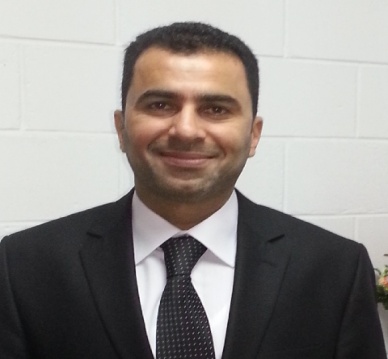 الاسـم: ألاستاذ الدكتور حسين سبهان صخي تاريخ الميـلاد: 2/2/1973الحالة الزوجية: متزوجالتـخـصــص: الكرة الطائرة/علم التدريب الرياضيالوظيفة: تدريسيالدرجة العلمية: أستاذ عنوان العمل: جامعة بغداد / كلية التربية البدنية وعلوم الرياضة الهاتف النقال:      07707189933_07901196670           البريد ألالكتروني:husiensabhan9@gmail.comأولاً : المؤهلات العلمية .ثانياً : التدرج الوظيفي .ثالثاً : التدريس الجامعي .رابعاً : المقررات الدراسية التي قمت بتدريسها.خامساً: (الأطاريح ، الرسائل ) التي أشرف عليهاسادساً: المؤتمرات والندوات العلمية التي شارك فيها.سابعا : الأنشطة العلمية الأخرى. ثامنا: المشروعات البحثية في مجال التخصص لخدمة البيئة والمجتمع أو تطوير التعليم(البحوث المنشورة)تاسعا: عضوية الهيئات العلمية المحلية والدولية .عضو ورئيس لجنة الاختبارات  قبول الطلبة الجدد في الكلية لمادة الكرة الطائرة.عضو ورئيس لجنة الدرجات منذ عام 2007 عضو في اللجنة التحضيرية لاحتفالية التخرج لجامعة بغداد2013.عضو اللجنة العلمية للمؤتمر الدولي لاقسام وكليات التربية البدنية وعلوم الرياضة 2012عضو اللجنة التحضيرية للمؤتمر الدولي لاقسام وكليات التربية البدنية وعلوم الرياضة 2014مدرب المنتخب الوطني للكرة الطائرة عام 2010/2012مدرب فريق نادي الشرطة للاعوام 2012 /2013/2014/2015/2016/2017عضو لجنة مناقشة للكثير من الاطاريح ورسائل الماجستير خارج وداخل الكلية.عضو ورئيس اللجان العلمية لمناقشة للكثير من  مشاريع البحوث للاطاريح ورسائل الماجستير خارج وداخل الكلية.عضو ورئيس اللجان العلمية لمناقشة مشاريع البحوث المرحلة الرابعة.عضو اللجنة المشرفة على مشروع رعايةالايتام لخدمة  المجتمع المدنيمدير المركز التخصص لرعاية الموهبة الرياضية للكرة الطائرة/ وزارة الشباب والرياضة 2016عضو الهيئة الادراية لنادي الشباب الرياضي 2016عضو لجنة الفئات العمرية في الاتحاد العراقي للكرة الطائرة 2019رئيس اللجنة العلمية لمجموعة الكرة الطائرة.عضو اللجنة العلمية لمجموعة علم التدريب الرياضي.عضو مجلس فرع الالعاب الفرقيةعاشراً: كتب الشكر ، الجوائز و شهادات التقدير.الثاني عشرة :الكتب المؤلفة أو المترجمةالثالثة عشرة: اللغاتعربيأنكليزيتالدرجة العلميةالجامعةالكليةالتاريخ1بكالوريوس بغدادالتربية البدنية وعلوم الرياضة19982ماجستير بغدادالتربية البدنية وعلوم الرياضة20003دكتوراة بغدادالتربية البدنية وعلوم الرياضة2006تالوظيفةالجهةالفترة من - إلى1مدرس مساعد جامعة بغداد/كلية التربية البدنية وعلوم الرياضة9/1/20062مدرسجامعة بغداد/كلية التربية البدنية وعلوم الرياضة7/11/20063استاذ مساعدجامعة بغداد/كلية التربية البدنية وعلوم الرياضة8/11/20094أستاذ جامعة بغداد/كلية التربية البدنية وعلوم الرياضة8/11/20145رئيس فرع الالعاب الفرقيةجامعة بغداد/كلية التربية البدنية وعلوم الرياضة 2013/2014تالجهة (المعهد / الكلية)الجامعةالفترة  من - إلى1جامعة بغداد/كلية التربية البدنية وعلوم الرياضةجامعة بغداد2006 ولحد الانتالقســـمالمـــــادةالسنـــــة1الالعاب الفرقيةالكرة الطائرة2006 ولحد الان2العلوم النظريةالبحث العلمي2014/20153العلوم النظريةالتدريب الرياضي2016/20174الدراسات العلياالحلقة الدراسية (السيمنار)2006 ولحد الان5الدراسات العلياالاشراف على طلبة الماجستير والدكتوراةالدراسات الخاصة2006 ولحد الانتاسم الرسالةالطالب والكليةالسنــة1اثر منهج تعليمي باسلوب لغة الاشارة وقراءة الشفاه في تعلم بعض المهارات الاساسية بلعبة الكرة الطائرة للصمم والبكمشيرين لعيبي/ماجستيركلية التربية البدنية وعلوم الرياضة للبنات / جامعة بغداد20082دراسة تحليلية لمستوى اداء المهارات الفنية وعلاقتها بفاعلية النهج الهجومي في لعبة الكرة الطائرة جلوسهيام قاسم/ماجستيركلية التربية البدنية وعلوم الرياضة / جامعة بغداد20103أستراتيجية أستخدام انواع التغذية الراجعة أثناء التوقفات والاوقات المستقطعة وعلاقتها بترتيب الفرق لدوري النخبة بالكرة الطائرةوسام عماد/ماجستيركلية التربية البدنية وعلوم الرياضة / جامعة بغداد20114تاثير التدريب البالستي في تطوير بعض القدرات البدنية الخاصة وعلاقتها بدقة مهارة الضرب الساحق للاعبين الشباب بالكرة الطائرةاحمد ولهان/ماجستيركلية التربية البدنية وعلوم الرياضة / جامعة ديالى20125تأثير استخدام القصص الحركية والعاب الفيديو لتطوير الحركات الاساسية المركبة والممهدة للمهارات في الكرة الطائرة للاطفال بعمر(5_6) سنواتمرام مثنى/ماجستيركلية التربية البدنية وعلوم الرياضة / جامعة بغداد20136تأثير تمرينات خاصة بأستخدام التصوير الفيديوي ثلاثي الابعاد في تعلم مهارتي التمرير والارسال في الكرة الطائرة لطلاب المرحلة المتوسطةرعد خليل خماس/ماجستيركلية التربية البدنية وعلوم الرياضة / جامعة بغداد20147تمرينات خاصة بأستخدام بعض الوسائل المساعدة لتطوير الرؤية البصرية وتأثيرها في دقة أداء مهارة الضرب الساحق بالكرة الطائرة للشبابدينا عبد الحسين/ماجستيركلية التربية البدنية وعلوم الرياضة / جامعة بغداد20158  تأثير تمارين  خاصة بأستخدام  برنامج تحليلي  (Data Project) لتطوير فاعلية بعض المهارات الدفاعية للاعبي  كرة اليدرعد خنجر/دكتوراةكلية التربية البدنية وعلوم الرياضة / جامعة بغداد20159تأثير تمرينات خاصة في تطوير التداخل البصري والانتباه المركز والرؤية البصرية ودقة الضرب الساحق وحائط الصد للشباب بالكرة الطائرةمنتظر صاحب/دكتوراةكلية التربية البدنية وعلوم الرياضة / جامعة بغداد201610تأثير تمرينات خاصة بستخدام بعض الادوات والوسائل التدريبية المساعدة لتطوير الاداء الفني والبدني بفعالية المشي للناشئينامير ثامر/ماجستيركلية التربية البدنية وعلوم الرياضة / جامعة بغداد201711التطور التاريخي للعبة الكرة الطائرة في العراق منذ عام 1955 ولغاية 2018عمر سعيد/دكتوراةكلية التربية البدنية وعلوم الرياضة / جامعة بغداد201812تأثير تمرينات خاصة بأستعمال نظارة الواقع الافتراضي وبعض الوسائل التعليمية المساعدة في مدركات المحيط وتعلم بعض المهارات لاساسيةبالكرة الطائرة لطلاب المرحلة المتوسطةرعد خليل خماس/دكتوراةكلية التربية البدنية وعلوم الرياضة / جامعة بغداد201913تأثير المواقف التحكيمية وجهاز التواصل في بعض مدركات المحيط وسرعة اتخاذ القرار ومستوى اداء حكام الدرجة الاولى بالكرة الطائرةحمزة حاكم/ماجستيركلية التربية البدنية وعلوم الرياضة / جامعة بغداد2019تالعنوانالسنــةمكان انعقادهانوع المشاركة 
( بحث / بوستر حضور)1مؤتمر الكفاءات الرياضية العراقيةوزارة الشباب والرياضة2010كلية التربية الرياضية/جامعة بغدادلجان علمية+باحث2الدورة التدريبية بالكرة الطائرة/جلوس2011كلية التربية الرياضية للبنات/جامعة بغدادمحاضر3المؤتمر الدولي الثاني لبحوث الشباب2012كلية التربية الرياضية/جامعة الموصلباحث4المؤتمر العلمي الدولي الاول 2012كلية التربية الرياضية/جامعة بغدادباحث5المؤتمر العلمي الدولي الثاني2015كلية التربية البدنية وعلوم الرياضة /جامعة بغدادباحث وعضو اللجنة التحضيرية العليا6المؤتمر التأسيسي الاول للاتحاد العراقي للكرة الطائرة2015كلية التربية البدنية وعلوم الرياضة للبنات/جامعة بغدادمحاضر7المشاركة في المؤتمر العلمي الدولي الثالث لعلوم الرياضة2017كلية التربية البدنية وعلوم الرياضة/جامعة بغداد باحثالمؤتمر العلمي الدولي الرابع لعلوم الرياضة2017كلية التربية البدنية وعلوم الرياضة/جامعة بابلمشاركملتقى بغداد الدولي الاول 2019كلية التربية البدنية وعلوم الرياضة/جامعة بغدادمشاركالانشطة العلمية ؤاخل وخارج الكليةالانشطة العلمية ؤاخل وخارج الكليةعضو ورئيس لجنة مناقشة مشاريع البحوث لطلبة المرحلة الرابعة منذ عام 2007 ولحد الانمحاضر في الدورات التدريبية / الاتحاد العراقي للكرة الطائرة من وضع الجلوسعضو اللجنة العملية العليا 2011عضو لجنة مناقشة للكثير من الاطاريح ورسائل الماجستير داخل وخارد الكليةعضو مجلس فرع الالعاب الفرقية 2010_2012الاشراف على طلبة الماجستير والدكتوراةعضو ورئيس اللجان العلمية لمناقشة اطار البحوث لطلبة الدراسات العليا منذ عام 2007 ولحد الانالاشراف على مشاريع البحوث للمرحلة الرابعةعضو ورئيس الحلقات الدراسية السيمنار منذ عام 2008 ولحد الانتأليف عدد من الكتب العلمية اقامة عدة دورات تحكيمية في الكرة الطائرة منذ عام 2007 ولحد الانرئيس وعضو اللجنة الامتحانيةعضو اللجنة العلمية في المؤتمرات العلمية التي اقيمت في الكليةعضو مناقشة الدراسات الخاصة لطلبة الدراسات العليامحاضر في العديد من الدورات التدريبية للكرة الطائرةاقامة العديد من الورش والندوات تاسم البحثاسم البحثمحل النشرالسنة1تأثير أستخدام تمرينات البلايومتركس لعضلات الذراعين في تطوير دقة الضرب الساحق للاعبي الكرة الطائرة من الجلوس للشبابأ.م.د حسين سبهانتأثير أستخدام تمرينات البلايومتركس لعضلات الذراعين في تطوير دقة الضرب الساحق للاعبي الكرة الطائرة من الجلوس للشبابأ.م.د حسين سبهانجامعة بغداد/ كلية التربية البدنية وعلوم الرياضة /مجلة التربية الرياضية20072تأثير برنامج تدريبي (مهاري بدني) لتطوير القدرة اللاكتيكية لدى لاعبي الكرة الطائرة للشبابأ.د رافع صالح  أ.م.د حسين سبهان  م.د أمجاد عبد الحميد  تأثير برنامج تدريبي (مهاري بدني) لتطوير القدرة اللاكتيكية لدى لاعبي الكرة الطائرة للشبابأ.د رافع صالح  أ.م.د حسين سبهان  م.د أمجاد عبد الحميد  جامعة بغداد/ كلية التربية البدنية وعلوم الرياضة /مجلة التربية الرياضية20083نسبة مساهمة اللاعب الحر في المباريات واثره بنتائج الفرق في الدوري العراقي بلعبة الكرة الطائرة  أ.م.د حسين سبهان صخي  م.م سرى جميل بوتانينسبة مساهمة اللاعب الحر في المباريات واثره بنتائج الفرق في الدوري العراقي بلعبة الكرة الطائرة  أ.م.د حسين سبهان صخي  م.م سرى جميل بوتانيجامعة بغداد/ كلية التربية البدنية وعلوم الرياضة /مجلة التربية الرياضية20084تأثير تمارين التدريب الذهني لتطوير دقة بعض المهارات الاساسية في لعبة الكرة الطائرة من وضع الجلوسأ.م.د حسين سبهانتأثير تمارين التدريب الذهني لتطوير دقة بعض المهارات الاساسية في لعبة الكرة الطائرة من وضع الجلوسأ.م.د حسين سبهانجامعة بغداد/ كلية التربية البدنية وعلوم الرياضة للبنات/الرياضة المعاصرة20095تأثير تمرينات لتنمية بعض الأدراكات الحس_حركية في تطوير دقة بعض المهارات الأساسية بلعبة الكرة الطائرة من الجلوسأ.م.د حسين سبهان م.د علي سبهانتأثير تمرينات لتنمية بعض الأدراكات الحس_حركية في تطوير دقة بعض المهارات الأساسية بلعبة الكرة الطائرة من الجلوسأ.م.د حسين سبهان م.د علي سبهانجامعة بابل/مجلة علوم التربية الرياضية20096تأثير نقل التعلم وقياس نسبة التطور بين لعبتي التنس الأرضي والكرة الطائرة في تعلم مهارة الإرسال للطلابأ.م.د حسين سبهان صخي  أ.م.د لؤي حسين شكرتأثير نقل التعلم وقياس نسبة التطور بين لعبتي التنس الأرضي والكرة الطائرة في تعلم مهارة الإرسال للطلابأ.م.د حسين سبهان صخي  أ.م.د لؤي حسين شكرالجامعة المستنصرية/مجلة كلية التربية الاساسية20107تأثير أستخدام برنامج تدريبي بدني لتأهيل عضلات مفصل الكتف المصابة لتطوير أداء مهارة الضرب الساحق للاعبي الكرة الطائرةأ.م.د حسين سبهانتأثير أستخدام برنامج تدريبي بدني لتأهيل عضلات مفصل الكتف المصابة لتطوير أداء مهارة الضرب الساحق للاعبي الكرة الطائرةأ.م.د حسين سبهانجامعة بغداد/ كلية التربية البدنية وعلوم الرياضة /مجلة التربية الرياضية20128حالة القلق وعلاقته بنتيجة الشوط الحاسم للاعبات في لعبة الكرة الطائرةأ.م.د حسين سبهان  م.د وسن جاسم م.م بيداء خضرحالة القلق وعلاقته بنتيجة الشوط الحاسم للاعبات في لعبة الكرة الطائرةأ.م.د حسين سبهان  م.د وسن جاسم م.م بيداء خضرالمؤتمر العلمي الدولي الثامن عشر لكليات واقسام التربية الرياضية /جامعة الموصل20129تأثير التدريب الباليستي لتنمية القوة الانفجارية والقوة المميزة بالسرعة للرجلين لتطوير دقة أداء مهارة الأرسال الساحق للاعبي الكرة الطائرةأ.م.د حسين سبهانتأثير التدريب الباليستي لتنمية القوة الانفجارية والقوة المميزة بالسرعة للرجلين لتطوير دقة أداء مهارة الأرسال الساحق للاعبي الكرة الطائرةأ.م.د حسين سبهانالمؤتمر العلمي الدولي الاول لعلوم الرياضة / جامعة بغداد/ كلية التربية البدنية وعلوم الرياضة201210نسبة مساهمة بعض القدرات الحركية في سرعة ودقة أداء أنواع مهارة الأرسال في لعبة الكرة الطائرة للاعبين  أ.م.د حسين سبهاننسبة مساهمة بعض القدرات الحركية في سرعة ودقة أداء أنواع مهارة الأرسال في لعبة الكرة الطائرة للاعبين  أ.م.د حسين سبهانجامعة بغداد/ كلية التربية البدنية وعلوم الرياضة /مجلة التربية الرياضية201411نسبة مساهمة بعض القدرات البدنية في مستوى دقة أداء بعض المهارات الدفاعية في لعبة الكرة الطائرة / جلوس للاعبين  أ.م.د حسين سبهاننسبة مساهمة بعض القدرات البدنية في مستوى دقة أداء بعض المهارات الدفاعية في لعبة الكرة الطائرة / جلوس للاعبين  أ.م.د حسين سبهانجامعة بغداد/ كلية التربية البدنية وعلوم الرياضة /مجلة التربية الرياضية201412نسبة مساهمة بعض القدرات البدنية  في سرعة ودقة أداء أنواع مهارة الأرسال في لعبة الكرة الطائرة للاعبينأ.م.د حسين سبهاننسبة مساهمة بعض القدرات البدنية  في سرعة ودقة أداء أنواع مهارة الأرسال في لعبة الكرة الطائرة للاعبينأ.م.د حسين سبهانجامعة بغداد/ كلية التربية البدنية وعلوم الرياضة للبنات/الرياضة المعاصرة201413نسبة مساهمة بعض القدرات الحركية في سرعة ودقة أداء أنواع مهارة الأرسال في لعبة الكرة الطائرة للاعبين  أ.م.د حسين سبهاننسبة مساهمة بعض القدرات الحركية في سرعة ودقة أداء أنواع مهارة الأرسال في لعبة الكرة الطائرة للاعبين  أ.م.د حسين سبهانجامعة بغداد/ كلية التربية البدنية وعلوم الرياضة /مجلة التربية الرياضية201414مقارنة بعض القدرات الحركية بين لاعبي أندية النخبة في الكرة الطائرة على وفق تخصصهم(ا.د.حسين سبهان_م د محمد صالح_م م خليل ستار).مقارنة بعض القدرات الحركية بين لاعبي أندية النخبة في الكرة الطائرة على وفق تخصصهم(ا.د.حسين سبهان_م د محمد صالح_م م خليل ستار).جامعة بغداد كلية التربية الرياضية/مجلة التربية الرياضية201515 مقارنة مستوى بعض القدرات البدنية للاعبي الكرة الطائرة على وفق تخصصهم(أ.د.حسين سبهان_م د محمد صالح_م م خليل ستار). مقارنة مستوى بعض القدرات البدنية للاعبي الكرة الطائرة على وفق تخصصهم(أ.د.حسين سبهان_م د محمد صالح_م م خليل ستار).المؤتمر العلمي الثاني جامعة بغداد/ كلية التربية البدنية وعلوم الرياضة201516تمرينات مهارية خاصة وفق تحليل المباراة وتاثيرها في فاعلية اداء مهارة الصد للاعبي المركز الوطني لرعاية الموهبة الرياضية بكرة اليدأ.د حسين سبهان _ م.د رعد خنجرتمرينات مهارية خاصة وفق تحليل المباراة وتاثيرها في فاعلية اداء مهارة الصد للاعبي المركز الوطني لرعاية الموهبة الرياضية بكرة اليدأ.د حسين سبهان _ م.د رعد خنجرمجلة كلية التربية البدنية وعلوم الرياضة/جامعة كربلاء201717التحمل الخاص وعلاقته بالانجاز لفاعلية 10 كيلو متر مشي للناشئينأ.د حسين سبهان _ امير ثامرالتحمل الخاص وعلاقته بالانجاز لفاعلية 10 كيلو متر مشي للناشئينأ.د حسين سبهان _ امير ثامرمجلة كلية التربية البدنية وعلوم الرياضة/جامعة بغداد201718تأثير تمرينات ذهنية مصاحبة للتمرينات المهارية في تطوير الانتباه المركز وفق منظومة (VTSS) لدى بعض لاعبي نادي الشباب للكرة الطائرةأ.د حسين سبهان _ م.د منتظر صاحبتأثير تمرينات ذهنية مصاحبة للتمرينات المهارية في تطوير الانتباه المركز وفق منظومة (VTSS) لدى بعض لاعبي نادي الشباب للكرة الطائرةأ.د حسين سبهان _ م.د منتظر صاحبمجلة كلية التربية البدنية وعلوم الرياضة/جامعة كربلاء201719تأثير التدريب الذهني في تطوير الرؤية البصرية لمهارة الحائط الصد وفق تقنية(ARDUINO)لدى بعض لاعبي نادي الشباب للكرة الطائرةأ.د حسين سبهان _ م.د منتظر صاحبتأثير التدريب الذهني في تطوير الرؤية البصرية لمهارة الحائط الصد وفق تقنية(ARDUINO)لدى بعض لاعبي نادي الشباب للكرة الطائرةأ.د حسين سبهان _ م.د منتظر صاحبمجلة كلية التربية البدنية وعلوم الرياضة/جامعة كربلاء201720تمرينات خاصة بالاثقال باستخدام جهاز ضوئي لتطوير الاستجابة البصرية وتأثيرها في دقة وسرعة اداء مهارة الارسال الساحق للاعبي الكرة الطائرةأ.د حسين سبهان _ أ.م.د علاء محسن_ دينا عبد الحسينتمرينات خاصة بالاثقال باستخدام جهاز ضوئي لتطوير الاستجابة البصرية وتأثيرها في دقة وسرعة اداء مهارة الارسال الساحق للاعبي الكرة الطائرةأ.د حسين سبهان _ أ.م.د علاء محسن_ دينا عبد الحسينالمؤتمر العلمي الدولي لكلية التربية البدنية وعلوم الرياضة201721التطور التاريخي لمشاركة الفرق العراقية في البطولات العربية بالكرة الطائرة للمدة من عام 1955 ولغاية عام 2018أ.د حسين سبهان_م.م عمر سعيدالتطور التاريخي لمشاركة الفرق العراقية في البطولات العربية بالكرة الطائرة للمدة من عام 1955 ولغاية عام 2018أ.د حسين سبهان_م.م عمر سعيدمجلة كلية التربية البدنية وعلوم الرياضة/جامعة بغداد2019مجلة كلية التربية البدنية وعلوم الرياضة/جامعة بغداد20192222التطور التاريخي لمشاركة الفرق العراقية في البطولات العربية بالكرة الطائرة للمدة من عام 1955 ولغاية عام 2018أ.د حسين سبهان م.م عمر سعيدمجلة كلية التربية البدنية وعلوم الرياضة/جامعة بغداد 2019مجلة كلية التربية البدنية وعلوم الرياضة/جامعة بغداد 20192323تأثير تمرينات مهارية خاصة لتطوير دقة الاداء المهاري والتفكير الخططي لمهارة الارسال المتموج للاعبين الكرة الطائرة للشبابا.د عبد الهادي حميد أ.د حسين سبهانم.م دينا عيد الحسينمجلة كربلاء لعلوم التربية الرياضية/جامعة كربلاء كلية التربية البدنية وعلوم الرياضة/العدد 3/ تالريخ 23/1/20192424The history of the Iraqi teams participation in Arab volleyball competitions and tournaments for the period (1955 to 2018)أ.د حسين سبهان م.م عمر سعيدInterlineal journal of research in social sciences & humanities (ijrssh) vol 09, Issue 2,apr-Jun,20192525The effect of special skill exercises to development the schematic thinking and performance accuracy of the beating skill of youth players in the volleyball gameا.د عبد الهادي حميد أ.د حسين سبهانم.م دينا عيد الحسينInterlineal journal of research in social sciences & humanities (ijrss) vol 09, Issue 2,apr-Jun,2019تتكتاب الشكر أو الجائزة أو شهادة التقديرالجهة المانحةالجهة المانحةالسنةالسنة11شكر وتقدير عميد كلية التربية البدنية وعلوم الرياضة /بغدادعميد كلية التربية البدنية وعلوم الرياضة /بغداد29/10/200729/10/200722شكر وتقدير عميد كلية التربية البدنية وعلوم الرياضة /بغدادعميد كلية التربية البدنية وعلوم الرياضة /بغداد4/11/20074/11/200733شكر وتقديررئيس جامعة بغدادرئيس جامعة بغداد17/12/200817/12/200844شكر وتقديررئيس جامعة بغدادرئيس جامعة بغداد7/6/20107/6/201055شكر وتقديروزير الشباب والرياضةوزير الشباب والرياضة26/12/201026/12/201066شكر وتقديروزير الشباب والرياضةوزير الشباب والرياضة2016201677شكر وتقديروزير الشباب والرياضةوزير الشباب والرياضة2017201788شكر وتقدير عميد كلية التربية البدنية وعلوم الرياضة /بغداد /بغدادعميد كلية التربية البدنية وعلوم الرياضة /بغداد /بغداد24/5/201024/5/201099شكر وتقديرالاتحاد العراقي للكرة الطائرة/جلوسالاتحاد العراقي للكرة الطائرة/جلوس29/3/201129/3/20111010شكر وتقديررئيس جامعة الموصلرئيس جامعة الموصل8/5/20128/5/20121111شكر وتقديرعميد كلية التربية البدنية وعلوم الرياضة / جامعة ديالىعميد كلية التربية البدنية وعلوم الرياضة / جامعة ديالى5/12/20125/12/20121212شكر وتقديرعميد كلية التربية الاساسية/جامعة ديالىعميد كلية التربية الاساسية/جامعة ديالى12/11/201312/11/20131313شكر وتقديرعميد كلية التربية الاساسية/جامعة ديالىعميد كلية التربية الاساسية/جامعة ديالى4/9/20134/9/20131414شكر وتقديررئيس جامعة بغدادرئيس جامعة بغداد23/3/201423/3/20141515شكر وتقدير عميد كلية التربية البدنية وعلوم الرياضة /بغدادعميد كلية التربية البدنية وعلوم الرياضة /بغداد2/7/20142/7/20141616شكر وتقديرعميد كلية التربية الاساسية/جامعة ديالىعميد كلية التربية الاساسية/جامعة ديالى11/9/201411/9/20141717شكر وتقدير عميد كلية التربية البدنية وعلوم الرياضة /بغدادعميد كلية التربية البدنية وعلوم الرياضة /بغداد2/10/20142/10/20141818شكر وتقدير عميد كلية التربية البدنية وعلوم الرياضة /بغدادعميد كلية التربية البدنية وعلوم الرياضة /بغداد20182018الحادي عشر:الجوائز والمشاركات الرياضيةالحادي عشر:الجوائز والمشاركات الرياضيةالحادي عشر:الجوائز والمشاركات الرياضيةالحادي عشر:الجوائز والمشاركات الرياضيةالحادي عشر:الجوائز والمشاركات الرياضيةالحادي عشر:الجوائز والمشاركات الرياضيةالحادي عشر:الجوائز والمشاركات الرياضية1لاعب منتخب العراق بالكرة الطائرة للناشئين والشباب والمتقدمينلاعب منتخب العراق بالكرة الطائرة للناشئين والشباب والمتقدمينلاعب منتخب العراق بالكرة الطائرة للناشئين والشباب والمتقدمينلاعب منتخب العراق بالكرة الطائرة للناشئين والشباب والمتقدمينلاعب منتخب العراق بالكرة الطائرة للناشئين والشباب والمتقدمين1988 ولغاية 20032مدرب المنتخب العراقي للكرة الطائرةمدرب المنتخب العراقي للكرة الطائرةمدرب المنتخب العراقي للكرة الطائرةمدرب المنتخب العراقي للكرة الطائرةمدرب المنتخب العراقي للكرة الطائرة20123لاعب اندية الجيش والخطوط والسلام بالكرة الطائرة للناشئين والشباب والمتقدمين لاعب اندية الجيش والخطوط والسلام بالكرة الطائرة للناشئين والشباب والمتقدمين لاعب اندية الجيش والخطوط والسلام بالكرة الطائرة للناشئين والشباب والمتقدمين لاعب اندية الجيش والخطوط والسلام بالكرة الطائرة للناشئين والشباب والمتقدمين لاعب اندية الجيش والخطوط والسلام بالكرة الطائرة للناشئين والشباب والمتقدمين 1988 ولغاية 20054حاصل على شهادة تدريبية دولية المستوى (1_2_3) حاصل على شهادة تدريبية دولية المستوى (1_2_3) حاصل على شهادة تدريبية دولية المستوى (1_2_3) الاتحاد الدولي للكرة الطائرة FIVBالاتحاد الدولي للكرة الطائرة FIVB2010/20165جائزة المركز الثاني مع فريق نادي الشرطة بالكرة الطائرة/مدربجائزة المركز الثاني مع فريق نادي الشرطة بالكرة الطائرة/مدربجائزة المركز الثاني مع فريق نادي الشرطة بالكرة الطائرة/مدربالاتحاد العراقي للكرة الطائرةالاتحاد العراقي للكرة الطائرة2013/20146جائزة المركز الثالث مع فريق نادي الشرطة بالكرة الطائرة/مدربجائزة المركز الثالث مع فريق نادي الشرطة بالكرة الطائرة/مدربجائزة المركز الثالث مع فريق نادي الشرطة بالكرة الطائرة/مدربالاتحاد العراقي للكرة الطائرةالاتحاد العراقي للكرة الطائرة2014/20157جائزة المركز الثاني مع فريق نادي الشرطة بالكرة الطائرة/مدربجائزة المركز الثاني مع فريق نادي الشرطة بالكرة الطائرة/مدربجائزة المركز الثاني مع فريق نادي الشرطة بالكرة الطائرة/مدربالاتحاد العراقي للكرة الطائرةالاتحاد العراقي للكرة الطائرة2016/20178المركز الاول  للطلاب والطالبات بالكرة الطائرة في بطولة الجامعات العراقية التي اقيمت في جامعة كركوك/ مدربالمركز الاول  للطلاب والطالبات بالكرة الطائرة في بطولة الجامعات العراقية التي اقيمت في جامعة كركوك/ مدربالمركز الاول  للطلاب والطالبات بالكرة الطائرة في بطولة الجامعات العراقية التي اقيمت في جامعة كركوك/ مدربوزارة التعليم العالي والبحث العلمي/قسم النشاطات الطلابيةوزارة التعليم العالي والبحث العلمي/قسم النشاطات الطلابية2019تأسم الكتابسنة النشر1المهارات والخطط الهجومية والدفاعية في الكرة الطائرة20102الكرة الطائرة(تعليم_تدريب_بناء وقيادة الفريق_التغذية_انواع الكرة الطائرة_قواعد اللعبة)20113الكرة الطائرة (تاريخ_مهارات_خطط_أدارة المباراة والتدريب)20124أعداد القواعد الدولية للعبة الكرة الطائرة 20105اللغة الانكليزية للتربية الرياضية2016 ط16اللغة الانكليزية للتربية الرياضية2017 ط27علوم الرياضة باللغة الانكليزية2016 ط18علوم الرياضة باللغة الانكليزية2017 ط2